ประกาศองค์การบริหารส่วนตำบลเฉลียงเรื่อง  มาตรการการใช้ดุลยพินิจ และอำนาจหน้าที่ให้เป็นไปตามหลักการบริหารกิจการบ้านเมืองที่ดี**********************		องค์การบริหารส่วนตำบลเฉลียง  มีหน้าที่ในการให้บริการสาธารณะ เพื่อให้เกิดประโยชน์สูงสุดแก่ประชาชน   ตามพระราชบัญญัติสภาตำบลและองค์การบริหารส่วนตำบล  พ.ศ.๒๕๓๗  แก้ไขเพิ่มเติมฉบับที่ ๖  พ.ศ. ๒๕๕๒  และพระราชบัญญัติกำหนดแผนและขั้นตอนการกระจายอำนาจให้แก่องค์กรปกครองส่วนท้องถิ่น  พ.ศ. ๒๕๔๒  และหน้าที่ตามที่กฎหมายอื่นกำหนดไว้  ซึ่งในการปฏิบัติหน้าที่บริหารกิจการขององค์การบริหารส่วนตำบล ควบคุม ดูแล พนักงานส่วนตำบล และพนักงานจ้าง ฝ่ายบริหาร  โดย นายกองค์การบริหารส่วนตำบล เป็นผู้กำหนดนโยบายการปฏิบัติงานให้เป็นไปตามกฎหมาย ระเบียบ ข้อบังคับ และมีปลัดองค์การบริหารส่วนตำบล เป็นผู้บังคับบัญชาข้าราชการ  มีอำนาจในการสั่งการ อนุญาต อนุมัติ เพื่อปฏิบัติงานภายในหน่วยงาน  แต่ในการปฏิบัติหน้าที่ของฝ่ายบริหารด้วยการที่อำนาจทางปกครอง  โดยเฉพาะในส่วนที่กฎหมายกำหนดให้เป็นการใช้ดุลยพินิจของผู้มีอำนาจ  ในการตัดสินใจอนุญาต อนุมัติ หรือมีคำสั่งในเรื่องนั้น  อย่างรอบคอบ  มีขอบเขตและมีเหตุผลสนับสนุนการใช้ดุลยพินิจอย่างเพียงพอ    		ดังนั้น เพื่อให้เกิดความโปร่งใส่ในการใช้ดุลยพินิจในการออกคำสั่ง  อนุญาต อนุมัติ  ในภารกิจขององค์การบริหารส่วนตำบลเฉลียง  เป็นไปตามหลักธรรมาภิบาล  จึงได้กำหนดมาตรการการใช้ดุลยพินิจของฝ่ายบริหารไว้ดังนี้ 		๑. การใช้ดุลยพินิจของฝ่ายบริหาร  ต้องเป็นไปตามที่กฎหมายบัญญัติให้กระทำการอย่างหนึ่งอย่างใดโดยอิสระ		๒. ขั้นตอนการใช้ดุลยพินิจต้องประกอบเหตุผล ดังนี้			๒.๑ ขั้นตอนแรก  ข้อเท็จจริงอันเป็นสาระสำคัญ  ซึ่งการวินิจฉัยข้อเท็จจริงนั้นต้องตรวจสอบข้อเท็จจริงที่เกิดขึ้น  จากพยานหลักฐานที่มีอยู่เพียงพอต่อการพิสูจน์ข้อเท็จจริงว่าได้เกิดขั้นหรือไม่ 			๒.๒ ขั้นตอนที่สอง ข้อกฎหมายที่อ้างอิงประกอบข้อเท็จจริงตาม (๒.๑) ที่เกี่ยวข้องและเป็นสาระสำคัญ			๒.๓ ขั้นตอนที่สาม  ข้อพิจารณาและข้อสนับสนุน ซึ่งผู้ใช้ดุลยพินิจจะต้องพิจารณาตัดสินใจว่ากฎหมายได้กำหนดให้ใช้ดุลยพินิจได้เพียงประการเดียว  หรือหลายประการ ซึ่งสามารถตัดสินใจใช้อำนาจหรือไม่ก็ได้  หรือจะเลือกกระทำการอย่างหนึ่งอย่างใดก็ได้ตาที่กฎหมายกำหนด		จึงประกาศมาเพื่อทรายโดยทั่วกัน        ประกาศ  ณ  วันที่   ๙ เดือน   มกราคม   พ.ศ. ๒๕๖๒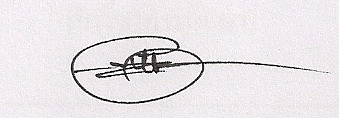      (นายวิเชียร  วัฒนาประชากุล)            นายกองค์การบริหารส่วนตำบลเฉลียง